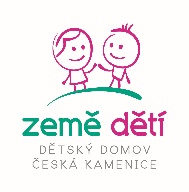           Dětský domov „Země dětí“ a Školní jídelna, Česká Kamenice,  Komenského 491,                                               příspěvková organizace, IČ: 00412058                                                           Smlouva o dílo                                                 Veřejná zakázka číslo VZ – 70/2018uzavřená dle ust. § 2586 a násl. zákona č. 89/2012 Sb., Občanský zákoník, ve znění pozdějších předpisů1.  Smluvní stranyObjednatel:	Dětský domov „Země dětí“ a Školní jídelna, Česká Kamenice, Komenského 491, p.o.                                         Sídlo:		Komenského 491, 407 21 Česká Kamenice	Zastoupený:	Mgr. Ivou Brzobohatou	 Bank.spojení:	3479600369/0800	 IČ:		00412058 Organizace zřízená Krajským úřadem Ústeckého kraje, č.j. 165/2001Zhotovitel:	Pavel Wolf - Stamo	Sídlo:  		Pískovec 1/898, 471 14 Kamenický Šenov   		Zastoupený:	Pavlem Wolfem		Bank. spojení :   3874950297IČ:		62234854	       	2.Předmět smlouvyNázev díla: "Rozšíření bytové jednotky RS 1, Umístění: Komenského 303, 407 21 Česká Kamenice Předmět díla, rozsah dodávek:  Zhotovitel se zavazuje provést dílo na svůj náklad a nebezpečí tzv. "na klíč", tedy zabezpečit veškerý materiál, zařízení a provést všechny práce, potřebné k dosažení výsledku tak, jak je uvedeno v cenové nabídce. Jedná se o stavební úpravy bytu včetně koupelny  v přízemí.Zhotovitel prohlašuje, že k provedení těchto prací má potřebná oprávnění a vedení prací zajistí osobami odborně způsobilými. Zhotovitel bude o provádění své činnosti dohodnutým způsobem informovat zástupce objednatele a konzultovat s ním dohodnuté skutečnosti respektive skutečnosti, které by mohly poškodit zájmy a potřeby objednatele, ovlivnit věcný rozsah předmětu plnění.Objednatel prohlašuje, že k provedení díla není potřeba stavebního povolení a že si zajistil všechny nezbytné souhlasy k právní možnosti dílo provést.Objednatel se zavazuje řádně a včas provedené dílo převzít a dohodnutou cenu uvedenou v čl. 3 této smlouvy zaplatit.Dílo je po celou dobu zhotovování ve vlastnictví objednatele.3. Cena Cena za provedené dílo je sjednána dohodou smluvních stran pevnou částkou podle § 2620 odst. 1 obč. zák. v celkové výši:  Cena včetně DPH 78 350,00 Kč.Sjednaná cena je nepřekročitelnou a úplnou úhradou za zhotovení díla, jak je definováno v této smlouvě s výjimkou uvedenou v odst. 4 tohoto článku.            V ceně je tedy obsažen všechen materiál, práce a vše, co je zapotřebí k úplnému a bezvadnému provedení prací.Cena díla může být změněna pouze písemně dodatkem této smlouvy se souhlasem obou stran.4. Čas plněníZhotovitel uskuteční plnění smlouvy v těchto termínech: převzetí staveniště:  12. 3. 2018zahájení:   12. 3. 2018             dokončení:     10. 4. 2018    vyklizení staveniště: 31. 3. 2018V případě, že dojde k prodlení v termínu ukončení prací zhotovitele z důvodů ležících na straně objednatele, má zhotovitel právo ukončit své práce v termínu prodlouženém o počet dnů, ve kterých mu objednatel neumožnil práce provádět. 5.  Dodací podmínky, provedení a převzetí dílaZhotovitel prohlašuje, že se seznámil se všemi podklady, které mu byly objednatelem poskytnuty, se staveništěm a místními podmínkami pro provedení stavby, proti nimž nemá námitek. Dílo je provedeno, je-li dokončeno a předáno.Objednatel je povinen dílo převzít, pokud nemá zjevné vady a zároveň zde nejsou nedodělky; jinak převzetí díla odmítne. Objednatel je povinen dílo převzít, i když vykazuje ojedinělé drobné vady, které samy o sobě ani ve spojení s jinými nebrání užívání stavby funkčně nebo esteticky, ani její užívání podstatným způsobem neomezují. Tyto vady budou sepsány v písemném protokolu o předání díla a zhotovitel se je tamtéž zaváže ve sjednané přiměřené lhůtě odstranit. 6. ŠkodyZhotovitel nese nebezpečí škody na díle až do okamžiku, kdy je objednatel písemným zápisem převezme dle čl. 5 této smlouvy.Pokud zhotovitel způsobí svou činností na stavbě škodu objednateli nebo jiným osobám, je povinen ji v plné výši uhradit. Zhotovitel prohlašuje, že má uzavřenou pojistku odpovědnosti za škodu v souvislosti s jeho podnikáním s  pojistným plněním v přiměřené výši a tato pojistka bude udržována po celou dobu realizace díla.7.Platební a fakturační podmínky Objednatel neplatí zálohy na cenu za dílo.Právo na vyúčtování ceny za dílo zhotoviteli vzniká řádným odstraněním vad sepsaných v protokole o převzetí díla podle čl.  5 této smlouvy.Faktura zhotovitele musí splňovat veškeré předepsané náležitosti daňového dokladu, jinak je povinná strana oprávněna ji vrátit a lhůta splatnosti neběží.Splatnost daňového dokladu je do 14 dnů po doručení na adresu objednatele uvedenou v této smlouvě.    Faktura je uhrazena odepsáním příslušné částky z peněžního účtu objednatele. 8. Záruka za jakost, záruční lhůta, odpovědnost za vady Zhotovitel zodpovídá za kvalitu, funkčnost a úplnost předmětu díla zhotoveného v rozsahu čl. 2 této smlouvy a zaručuje se, že dílo bude zhotoveno v souladu s podmínkami této smlouvy a v parametrech určených v cenové nabídce, v prvotřídní jakosti, podle osvědčených technologií a podle příslušných technických norem (ČSN, ČSN-EN, ČSN ISO) a v souladu s hygienickými, ekologickými, protipožárními, bezpečnostními a stavebními předpisy.Zhotovitel poskytuje na dílo záruční lhůtu 24 měsíců.Uplatní-li objednatel své právo z vady a bude-li požadovat její odstranění, je zhotovitel povinen započít s odstraňováním vady do 2. pracovních dnů, pokud mu to umožňují technologické a dodací podmínky. Uplatní-li takto své právo objednatel s tím, že se jedná o havárii, je zhotovitel povinen započít s odstraňováním vady nejpozději do 24 hodin. V každém případě je zhotovitel povinen odstranit vadu v nejkratší možné době.Dostane-li se zhotovitel do prodlení se započetím s odstraňováním vady, nebo v odstraňování vady řádně nepokračuje, je objednatel oprávněn odstranit vadu na své náklady, s tím, že zhotovitel je povinen mu oprávněné náklady uhradit.9. Závěrečná ustanoveníPrávní vztahy mezi smluvními stranami se řídí občanským zákoníkem a dalšími obecně závaznými právními předpisy. Ke změně a zrušení smlouvy je nutná písemná forma, jinak je takové jednání smluvních stran neplatné. Dohoda o změně obsahu smlouvy musí obsahovat všechny náležitosti, které byly navrženy a přijaty.Smlouva o dílo je vyhotovena ve dvou stejnopisech s platností originálu podepsaných oprávněnými zástupci smluvních stran, přičemž každá strana obdrží jedno oboustranně podepsané vyhotovení. Smluvní strany shodně prohlašují, že si tuto smlouvu před jejím podepsáním přečetly, že byla uzavřena po vzájemném projednání podle jejich pravé a svobodné vůle určitě, vážně a srozumitelně, nikoliv v tísni nebo za nápadně nevýhodných podmínek, a že se dohodly na celém jejím obsahu, což stvrzují svými podpisy.Smlouva nabývá účinnosti dnem podpisu oběma smluvními stranami. Tato smlouva bude v úplném znění uveřejněna prostřednictvím registru smluv postupem dle zákona č. 340/2015 Sb., ve znění pozdějších předpisů. Smluvní strany se dohodly na tom, že uveřejnění v registru smluv provede kupující (objednatel), který zároveň zajistí, aby informace o uveřejnění této smlouvy byla zaslána zhotoviteli na e-mail:Příloha:Cenová nabídkaV České Kamenici  dne	12. 3. 2018		                           V České Kamenici dne	 12. 3. 2018Za objednatele	                                                                                   Za zhotovitele……………………………................                                              ………………………………………..